Revision 1: updated following issue of Government Guidance advice on July 2nd ‘Actions for Schools during coronavirus outbreak’Revision 2: updated following issue of government Guidance advice on 20th August ‘Protective measures for holiday and after-school-clubs, and other out-of-school settings during coronavirus (COVID-19) outbreak’Revision 3: updated following issue of Government Guidance advice on 28th September ‘Protective measures for holiday and after-school-clubs, and other out-of-school settings during coronavirus (COVID-19) outbreak’Revision 4: updated following issue of Local COVID Alert Levels on 12 October 2020Revision 5: updated following issue of Government Guidance advice on 22nd October for ‘safe working in Education, Childcare and Children’s Social Care Settings’ and ‘Actions for Early Years and Childcare Providers During the Coronavirus (COVID-19) Outbreak’Revision 6: updated following risk assessment at Community Centre due to concern regarding outside lightingRevision 7: updated following issue of Government Guidance advice on 27th November 2020 ‘Protective measures for holiday and after-school-clubs, and other out-of-school settings during coronavirus (COVID-19) outbreak’Revision 8: updated following issue of Government Guidance advice 0n 30th December 2020 ‘Coronavirus (COVID-19) contingency framework for education and childcare settings’Additional measures discussed and agreed by staff:Doorstops will be used to prop open as many doors as possible within the building.  This will minimise contact on door plates and handles.  As an additional measure, these will still be cleaned at the end of each day.  The rooms in use will be ventilated throughout the day.  Windows and relevant doors will be open by a member of staff in the morning and closed by a member of staff at night.  Wet wipes, nappy sacks, aprons, gloves, face masks and shields and a selection of children’s underwear will be placed in the staff toilet area for use with children who need intimate care. Staff will regularly check first aid stocks to ensure there is an adequate supply.Staff that work at St Thomas of Canterbury Early Years Lunch Club are not allowed to wear clothes that they have worn to Breakfast Club or intend to wear for After School Club to ensure there is no contamination between sites.  They also need to wear face coverings during these sessions.Staff tabards with PPE in their pockets are only to be worn at the hall not to St Thomas of Canterbury Early Years Lunch Club, in your car or collecting children.  At the end of the day it needs to be hung up in the cupboard and sprayed with antibacterial spray.  Staff should take home their tabards to wash them at the end of each week.Children becoming ill for other reasons will be kept in the kitchen area and collection arranged with staff by parent/carer.  Decisions on exit will be made by the member of staff.  With increased ventilation in the hall, areas may become cold.  Children and staff advised to bring a jumper or cardigan even on a sunny day.Clarity over parents dropping off – 1 parent per child only and no other siblings.  Support parents for whom this would not be possible.Devise plans for wet play/wet days as Government guidance suggests being outside as much as possible is crucial to helping minimise the risk of transmission and infection.We will be working in conjunction with SPINS Nursery with regards to cleaning between WASPS Breakfast Club and SPINS Nursery coming into the kitchen in the mornings and for SPINS Nursery and WASPS After School Club coming into the foyer in the afternoons.  It is the responsibility of each company to clean after themselves.Relevant links and Government Guidance to be followedActions for early years and childcare providers during the coronavirus (COVID-19) outbreak 14 December 2020 https://www.gov.uk/government/publications/coronavirus-covid-19-early-years-and-childcare-closures/coronavirus-covid-19-early-years-and-childcare-closuresSchools and childcare settings:return in January 2021 https://www.gov.uk/government/publications/schools-and-childcare-settings-return-in-january-2021Protective measures for holiday and after-school clubs, and other out of school settings during the coronavirus (COVID-19) outbreak 31 December 2020 https://www.gov.uk/government/publications/protective-measures-for-holiday-or-after-school-clubs-and-other-out-of-school-settings-for-children-during-the-coronavirus-covid-19-outbreak/protective-measures-for-out-of-school-settings-during-the-coronavirus-covid-19-outbreakTransport to School and other places of education 2020 to 2021 academic year: 27 November 2020 https://www.gov.uk/government/publications/transport-to-school-and-other-places-of-education-autumn-term-2020/transport-to-school-and-other-places-of-education-autumn-term-2020Coronavirus (COVID-19): safer transport guidance for operators 20 December 2020 https://www.gov.uk/government/publications/coronavirus-covid-19-safer-transport-guidance-for-operatorsFace coverings in education 27 November 2020 https://www.gov.uk/government/publications/face-coverings-in-education/face-coverings-in-educationCleaning in non-healthcare settings outside the home 16 October 2020 https://www.gov.uk/government/publications/covid-19-decontamination-in-non-healthcare-settingsSafe working in Education, childcare and children’s social care settings including the use of personal protective equipment PPE 14 December 2020 https://www.gov.uk/government/publications/safe-working-in-education-childcare-and-childrens-social-care/safe-working-in-education-childcare-and-childrens-social-care-settings-including-the-use-of-personal-protective-equipment-ppeCOVID-19 Guidance for first responders 22 September 2020 https://www.gov.uk/government/publications/novel-coronavirus-2019-ncov-interim-guidance-for-first-responders/interim-guidance-for-first-responders-and-others-in-close-contact-with-symptomatic-people-with-potential-2019-ncovCOVID-19: Guidance for households with possible coronavirus infection  18 December 2020 https://www.gov.uk/government/publications/covid-19-stay-at-home-guidanceLocal restriction tiers: what you need to know https://www.gov.uk/guidance/local-restriction-tiers-what-you-need-to-knowContinguency framework: education and childcare settings (excluding universities) 30 December 2020 https://www.gov.uk/government/publications/coronavirus-covid-19-contingency-framework-for-education-and-childcare-settings/contingency-framework-education-and-childcare-settings-excluding-universities
RISK ASSESSMENT FOR:Out of School activities during COVID 19 outbreak.During this evolving situation please monitor and follow government guidance given in the web links providedRISK ASSESSMENT FOR:Out of School activities during COVID 19 outbreak.During this evolving situation please monitor and follow government guidance given in the web links provided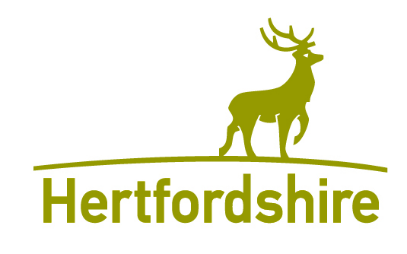 Establishment:WASPS Out of School ClubAssessment by:Nicola English, Proprietor  Assessment by:Nicola English, Proprietor  Date: January 2021Risk assessment number/ref:(add your own if so desired): RA-001Manager Approval: ProprietorManager Approval: ProprietorDate: January 2021What are the hazards?Who might be harmed and how?What are you already doing?What further action is necessary?Action by who?Action by when?DoneIndividual risk factors meaning staff/pupils more vulnerable to COVID-19Staff,Students / pupils / wider contactsSpread of COVID 19All staff and children who have underlying health conditions to be discussed with the Proprietor prior to them entering the club.Notify NE of any changesNEOngoingIndividual risk factors meaning staff/pupils more vulnerable to COVID-19Staff,Students / pupils / wider contactsSpread of COVID 19Ensure extremely vulnerable persons are shielding themselves, following theirspecific medical advice.Staff / children who live in a household with someone who is extremely clinically vulnerable should be supported to work / stay at home.Notify NE of any changesNEOngoingIndividual risk factors meaning staff/pupils more vulnerable to COVID-19Staff,Students / pupils / wider contactsSpread of COVID 19Existing individual Health care plans in place for pupils/students to be reviewed.EpiPen, medications and inhalers accessible to all staff.If children are in clubStaff/SENCOFirst AidersPrior to startOngoingIndividual risk factors meaning staff/pupils more vulnerable to COVID-19Staff,Students / pupils / wider contactsSpread of COVID 19Clear message sent to parents that children should not be sent to the club if unwell for both Covid-19 and any other illnesses/symptoms.Written agreement in place and signed by parents and carers.Before child starts and in newsletters termlyOngoingIndividual risk factors meaning staff/pupils more vulnerable to COVID-19Staff,Students / pupils / wider contactsSpread of COVID 19Staff Vulnerable individuals to have a risk assessment undertaken on their role and ability to maintain 1m+ social distancing. See COVID-19: guidance on shielding and protecting people defined on medical grounds as extremely vulnerableRota to be agreed and updated should circumstances change.Ongoing to take account of changes to shielding advice or local lockdownsLocal restriction tiers: what you need to know https://www.gov.uk/guidance/local-restriction-tiers-what-you-need-to-knowCurrently, supervised activities, training and education for children can continue to operate at all alert levels both inside and outdoors. At ‘very high’ alert level, the government may seek to agree additional interventions in consultation with local authorities to drive down the transmission of the virus. These may include, for example, closing buildings such as libraries, community centres, leisure centres and gyms aside for specific, limited purposes such as youth activities, childcare and support groups.NEOngoing to take into accounts and advice from Government and local authoritiesSuspected case whilst working on siteStaff,Children / Parents and Carers / wider contactsSpread of COVID 19If a person displays symptoms of coronavirus: high temperature (37.8 or more), a new continuous cough or a loss of, or change, in their normal sense of taste or smell. STAFF - Ensure NE Notified.  Go home immediately and self-isolate.  Key Workers (staff) are entitled to a test.  Arrange to be tested. Cover to be arranged.  Parents and carers to be notified.  HCC Early Years’ Service to be notified on 01992 555770 or email COVID.EYSEducation@hertfordshire.gov.uk.  Stay at home https://www.gov.uk/government/publications/covid-19-stay-at-home-guidance followed.CHILD – Ensure NE is notified.  Staff call for parent/carer to collect via back door kitchen entrance.  Staff member should be wearing PPE – gloves, apron, mask and visor.  Room should be ventilated (windows open by nominated member of staff in the morning and closed in the evening, door to field area to be left open.  Child sat on seat in isolation in kitchen.  Staff member remains at 1m+ social distancing at all times unless child requires closer contact in exceptional circumstances e.g. vomiting.  Incident added to CPOMS.If any children are brought to the setting and the parent says they have given Calpol or Ibuprofen to them then the child will immediately be sent home.  Giving Calpol and Ibuprofen will mask a fever.Prepared instructions for parent / carer / staff member re. testing and self-isolating.  Temperatures to be taken at club on arrival and if a child observed to be unwell.  Contactless thermometer purchased.  Symptoms to be explained to children and processes included in parental agreement. Ensure staff are vigilant to this.All StaffAdvice issued before start and as part of the agreement.  OngoingSuspected case whilst working on siteStaff,Children / Parents and Carers / wider contactsSpread of COVID 19Go home immediately (if awaiting collection by their parent, isolate child in kitchen area near back door, or an area at least 2m away from others, open the door for ventilation) and self-isolate. See https://www.gov.uk/government/publications/coronavirus-covid-19-implementing-protective-measures-in-education-and-childcare-settings/coronavirus-covid-19-implementing-protective-measures-in-education-and-childcare-settings#additional-questionsKitchen area near back door to be used or lounge bar near door if not in use.  Show children what PPE equipment looks like on a member of staff.  OngoingSuspected case whilst working on siteStaff,Children / Parents and Carers / wider contactsSpread of COVID 19Areas occupied and equipment used by the affected person are to be thoroughly cleaned and disinfected.  (see PHE cleaning advice https://www.gov.uk/government/publications/covid-19-decontamination-in-non-healthcare-settings )Member of staff to be nominated to clean area thoroughly with full PPE.  Nominated member of staff.OngoingSuspected case whilst working on siteStaff,Children / Parents and Carers / wider contactsSpread of COVID 19Staff must ensure they wash their hands thoroughly.Staff have been told that they are not requested to wear face coverings within the building but if they choose to then they will be supported with this.  They have been advised by NE that if they are unable to maintain a 2m distance from each other and children then they must wear a face covering whilst in the hall.  The current guidelines regarding face coverings in Education are https://www.gov.uk/government/publications/face-coverings-in-education/face-coverings-in-educationStaff must keep away from each other as much as is practical and try and not move between groups and bubbles within the building.  Staff allocated within the bubbles should see to those children’s needs and administer first aid if needed.  Face coverings does not replace social distancing, good hand washing and good hygiene protocols.Testing Staff who develop symptoms should be tested.  Testing is most sensitive within 3 days of symptoms developing.  Guidelines on who can get tested and how to arrange for a test can be found in the https://www.gov.uk/coronavirus-taxon/testingTests can be booked online through the NHShttps://www.nhs.uk/conditions/coronavirus-covid-19/testing-and-tracing/Positive case at the settingIn the event of a positive contact HCC Early Years’ Service on 01992 555770.  You can also email a confirmed case on COVID.EYSEducation@hertfordshire.gov.uk.Contact DfE 0800 0468687.  They will help to risk assess and send a copy of letter to be sent to those that need to isolate and to parents/carers and staff to inform them of a positive case.Records kept of staff and children in each group.Ofsted to be notified. Incident added to CPOMS.The Management Committee at the Community Centre must also be informed if anyone tests positive for COVID-19 at the hall as they will then make the decision whether to shut down all or part of the building and when to deep clean.NE to arrange cover for staff member and notify parents and staff if closure is needed.  NE to contact CtteeOngoingGeneral Transmission of COVID-19Maintenance of social distancing.Effective hygiene protocolsStaff,Children / Parents and carers / wider contactsSpread of COVID 19All staff and children to maintain 2 metre social distancing in line with PHE guidance as far as is reasonable.Staff  DailyOngoingGeneral Transmission of COVID-19Maintenance of social distancing.Effective hygiene protocolsStaff,Children / Parents and carers / wider contactsSpread of COVID 19Children split into small, consistent groups and kept in that same group throughout the day with the same staff assigned to that group. Groups kept apart from each other.  Cones are placed on the floor as a visual guide of boundaries for each group.NEDailyOngoingGeneral Transmission of COVID-19Maintenance of social distancing.Effective hygiene protocolsStaff,Children / Parents and carers / wider contactsSpread of COVID 19Reduction in contact situations.No eating snack at tables, playing team games where contact needed.NEDailyOngoingGeneral Transmission of COVID-19Maintenance of social distancing.Effective hygiene protocolsStaff,Children / Parents and carers / wider contactsSpread of COVID 19Breaks to be staggered to avoid contact where possible.NE/StaffDaily OngoingGeneral Transmission of COVID-19Maintenance of social distancing.Effective hygiene protocolsStaff,Children / Parents and carers / wider contactsSpread of COVID 19Welfare facilities are provided which contain suitable levels of soap and paper towels.  Signs on walls to remind everyone to wash their hands for 20 seconds.Stocks checked daily by staff as part of daily risk assessment.  NE/StaffDailyOngoingGeneral Transmission of COVID-19Maintenance of social distancing.Effective hygiene protocolsStaff,Children / Parents and carers / wider contactsSpread of COVID 19Alcohol hand sanitiser provided at entrance/exit, kitchen area, table in hall and at toilet entrance/exit as well as in groups and in cars and minibus.  It should be used by all persons when entering/leaving.  Families advised that they could provide hand lotion to minimise soreness from regular cleaning of hands if they wish.All persons are reminded to not touch their eyes, nose or mouth if their hands are not clean.All staff, children and parents briefed on expectations and need to self-isolate in event of symptoms / household member self-isolating etc. as per Government guidance.Handwashing supervised – 20 seconds.  StaffDailyOngoingGeneral Transmission of COVID-19Maintenance of social distancing.Effective hygiene protocolsStaff,Children / Parents and carers / wider contactsSpread of COVID 19A cleaning schedule will be implemented throughout the site, ensuring that frequent contact points, e.g. door handles, taps, flush handles, toilet door handles, etc. are all thoroughly cleaned and disinfected regularly.Thorough cleaning of rooms at the end of the day.Cleaning protocol is as follows:Hard surfaces to be cleaned using standard cleaning products/sprays and disposable cloths / paper towels throughout day.For a deep clean / disinfection (e.g. following a suspected case) use a combined detergent disinfectant solution at a dilution of 1000 parts per million (ppm) available chlorine (av.cl.) or a neutral purpose detergent followed by disinfection (1000 ppm av.cl.). See PHE advice the COVID-19: cleaning of non-healthcare settings guidance Manufacturer’s instructions for dilution, application, PPE and contact times for all detergents and disinfectants to be followed.COSHH data sheets to be kept on site for all products used.When cleaning a contaminated areaCleaning staff to:Wear disposable gloves and apron  Wash their hands with soap and water once they remove their gloves and apronFluid resistant surgical mask if splashing likely Hands should be washed with soap and water for 20 seconds after all PPE has been removed.PPE to be double-bagged, then stored securely for 72 hours then thrown away in the regular rubbish after cleaning is finished.  This will need to be clearly labelled so other users of the hall are aware.Any cloths and mop heads used must be disposed of as single use items. Hand towels and hand wash are to be checked daily and replaced as needed by staff.Enhance the cleaning regimes for toilet facilities, particularly door handles, locks and the toilet flush, etc.  Only cleaning products supplied by the club are to be used.  Cleaning products currently being used at Lift – Cleenol Spray (Spray cleaner with disinfectant), Sani-Cloth wipes, Astonish cleaner with bleach, Astonish antibacterial cleaner, Dettol All-in-One spray, V1 Healthcare Antiviral Disinfectant, Dettol Wipes, Charm disinfectant spray and Fairy Antibacterial washing up liquid.  We also have the use of a UV sanitiser.StaffDailyOngoingGeneral Transmission of COVID-19Maintenance of social distancing.Effective hygiene protocolsStaff,Children / Parents and carers / wider contactsSpread of COVID 19Catch it, Bin it, Kill it messages to be reinforced and tissues, signs and bins to be emptied regularly.Tissues will be provided on welcome desk and desk in hall. Staff to replenish as needed.Staff / children to use tissues when coughing or sneezing and then place the used tissue in the bin before washing hands.Provide suitable and sufficient rubbish bins for hand towels with regular removal and disposal.StaffDailyOngoingGeneral Transmission of COVID-19Maintenance of social distancing.Effective hygiene protocolsStaff,Children / Parents and carers / wider contactsSpread of COVID 19Ensure adequate supplies of antibacterial soap, alcohol hand sanitiser and paper towels and these should be securely stored in the kitchen.NE/StaffDaily check with twice weekly stock orderOngoingGeneral Transmission of COVID-19Maintenance of social distancing.Effective hygiene protocolsStaff,Children / Parents and carers / wider contactsSpread of COVID 19Ensure adequate supplies of antibacterial soap, alcohol hand sanitiser and paper towels and these should be securely stored in the kitchen.NE/StaffOngoingGeneral Transmission of COVID-19Maintenance of social distancing.Effective hygiene protocolsStaff,Children / Parents and carers / wider contactsSpread of COVID 19Toilets will be designated to groups and signs will be put on the doors for only that group to use for the session.OngoingAccess to & from siteStaff,Children / Parents and carers / wider contactsSpread of COVID 19Monitor site access points to facilitate social distancing.NEDailyOngoingAccess to & from siteStaff,Children / Parents and carers / wider contactsSpread of COVID 19Parents will not be allowed into the building.  Parents have been notified of this.At Breakfast club they will drop their child at the front entrance.  For After School Club they will ring or text the main number to say they are in the car park and a member of staff will get their child ready and take them via the front door to meet the parent.  Parents have been asked to wear a face mask at drop off and collection times.Community Centre Committee to provide signage to the entrance and exit.NEOngoingAccess to & from siteStaff,Children / Parents and carers / wider contactsSpread of COVID 19Areas within the hall sectioned off to create an area to each group and children will be grouped in School groups and sibling groups to ensure consistency.NE/StaffPrior to session starting OngoingAccess to & from siteStaff,Children / Parents and carers / wider contactsSpread of COVID 19VisitorsOnly essential visitors are allowed onto the premises and only with prior arrangement made with NE. Ensure all visitors / building users are aware of expectations. They must follow social distancing, hand washing / use of sanitiser on entry and adhere to any restrictions on accessing parts of the building stipulated by the setting.Any visitors to be agreed with NE beforehand.  Access monitored by staff  DailyOngoingAccess to & from siteStaff,Children / Parents and carers / wider contactsSpread of COVID 19Signage in toilets regarding good hygiene are on walls.StaffDailyOngoingAccess to & from siteStaff,Children / Parents and carers / wider contactsSpread of COVID 19StaffOn arrival all staff are also required to wash hands using nearest available toilet or use the sanitiser provided in kitchen, welcome desk or table in hall.Hand sanitizer in main entrance plus handwashing in designated area.  All staffDailyOngoingAccess to & from siteStaff,Children / Parents and carers / wider contactsSpread of COVID 19When children are taken or collected from Schools via car or minibus the same children should sit in the same allocated seats each time.  Siblings should sit together.  Hand sanitiser will be used before they get into the vehicle.  The vehicle will then be sanitised with antibacterial spray or wipes before the vehicle is used again.Where possible the same staff will be used with the same children to allow consistency as far as possible.StaffDailyOngoingContact points Equipment use.Staff,Children/ Parents and carers/ wider contactsSpread of COVID 19Regularly clean and disinfect common contact surfaces in hall.  PPE and cleaning equipment, sprays, wipes and cloths to be stored and locked away in the kitchen and main cupboard at the Community Centre.  Staff to be shown what to use and when and how often to clean.  This is recorded on a risk assessment sheet for each session.All StaffDailyOngoingContact points Equipment use.Staff,Children/ Parents and carers/ wider contactsSpread of COVID 19Activities and resources to be nominated to each group and not to be used by other groups.  These items to be cleaned at the end of each session.  If any items are plastic and are not cleaned after being used this needs to be documented and kept in the cupboard for 72 hours until safe to come out again.  This will need to be documented on the clipboard for your group.Activities to avoid shared resources and each group have their own resources not to be shared with other groups.Children are not allowed to bring in toys from home to play with or share at show and tell time.Malleable resources, such as play dough not to be shared but can be made by individual children and taken home at the end of the session. Limit craft activities to include social distancing at tables/floor and children to be given their own craft items.Notice boards do not need to be put out and would not be able to be cleaned properly.Equipment to be properly cleaned before / after use.All staffDailyOngoingContact points Equipment use.Staff,Children/ Parents and carers/ wider contactsSpread of COVID 19All shared resources within each group to be cleaned after use.Ensure anti-bacterial wipes, antibacterial spray and disinfectant are available StaffOngoingOngoingContact points Equipment use.Staff,Children/ Parents and carers/ wider contactsSpread of COVID 19Limit the number of persons in each area to follow social distancing guidance.Based on the size of the room there are 3 groups of 15 children. The blue group and green group is split into 2 areas to allow children from different schools to be separated. Space prepared by staff before groups beginDailyOngoingContact points Equipment use.Staff,Children/ Parents and carers/ wider contactsSpread of COVID 19DfE advice states primary aged children cannot be expected to remain 2 m apart.  Children to be encouraged to achieve this as far as possible with the exception of siblings.  All staff, parents and carers DailyOngoingProximity of children/ staff Staff,Children/ Parents and carers / wider contactsSpread of COVID 19Early Years: Public health advice is to remove all soft toys, and any toys that are hard to clean, such as those with intricate parts. Where practicable, remove soft furnishings, for example pillows, bean bags and rugs.  These have already been removed along with the curtains to the hall.OngoingProximity of children/ staff Staff,Children/ Parents and carers / wider contactsSpread of COVID 19Staff are to maintain a safe distance between each other (2 metres).Children must be encouraged to do the same.Room to be kept as well ventilated as possible (opening windows) or via ventilation units (where mechanical ventilation is present adjust these to full fresh air where possible).All staffDailyOngoingProximity of children/ staff Staff,Children/ Parents and carers / wider contactsSpread of COVID 19Consider opportunities for outdoor playing to assist in social distancing as much as possible/practical.DailyOngoingProximity of children/ staff Staff,Children/ Parents and carers / wider contactsSpread of COVID 19Staff to follow social distancing guidance at all times if not then masks will need to be worn.Rota to ensure social distancing at all times.All StaffDailyOngoingProximity of children/ staff Staff,Children/ Parents and carers / wider contactsSpread of COVID 19Limit face to face meetings to those which are essential. Ensure these are conducted in large enough areas to maintain 2m distancing; or via electronic means.  Parents to communicate with the club via telephone or email only or socially distanced outside of the building.  All staffDailyOngoingProximity of children/ staff Staff,Children/ Parents and carers / wider contactsSpread of COVID 19Introduce enhanced cleaning of all facilities throughout the day and at the end of each day.Staff must remember to spray the cones that are used to separate the group areas each session.StaffDailyOngoingProximity of children/ staff Staff,Children/ Parents and carers / wider contactsSpread of COVID 19Provide suitable and sufficient rubbish bins with liners in these areas with regular removal and disposal.NEDailyOngoingProximity of children/ staff Staff,Children/ Parents and carers / wider contactsSpread of COVID 19ToiletsRestrict the number of people using toilet facilities at any one time e.g. staff to supervise.  Signs for each group to be put on toilet doors.If a child needs to be changed as they have had a toileting accident then staff must ensure that they wear PPE whilst changing and cleaning up the child and the surrounding area which may be wet.  Any wet/soiled items must be double bagged and either disposed of or given to the parent/carer at collection time.  Children must be encouraged to undress themselves and dress themselves if they are able to help reduce the risk for staff.Prior to group startingDailyOngoingProximity of children/ staff Staff,Children/ Parents and carers / wider contactsSpread of COVID 19Avoid any group activities that require children to be in close physical contact with each other.Increased supervision to aid enforcement of social distancing as far as is reasonable.Reduce use of outdoor equipment, ensure it is cleaned between groups of children people using it, and that multiple groups do not use it simultaneously.  A portable spray with disinfectant will be used outside to clean equipment to ensure it is clean between users.Staff DailyOngoingProximity of children/ staff Staff,Children/ Parents and carers / wider contactsSpread of COVID 19Parents to supply packed lunches and drinking bottles from home for holiday play schemes only.Children attending Breakfast and After School will be given a snack with disposable cutlery.StaffNE. Ensure stock checked twice weekly  OngoingProximity of children/ staff Staff,Children/ Parents and carers / wider contactsSpread of COVID 19Reinforce handwashing prior to eating food.Hand sanitiser should be available at the entrance and exit and kitchen area where people eat and should be used by all persons when entering and leaving the area.StaffDailyOngoingProximity of children/ staff Staff,Children/ Parents and carers / wider contactsSpread of COVID 19All persons should be kept as far apart as possible (2 metres) whilst eating.  Children will sit on floor area or outside to eat.StaffDailyOngoingProximity of children/ staff Staff,Children/ Parents and carers / wider contactsSpread of COVID 19Should children need a refill, drinking water will be provided with enhanced cleaning measures of the tap mechanism introduced.  Staff will pour water from jugs for children to reduce contamination.StaffDailyOngoingProximity of children/ staff Staff,Children/ Parents and carers / wider contactsSpread of COVID 19All rubbish and waste should be put straight in the bin by the user and not left for someone else to clear up.StaffDailyOngoingProximity of children/ staff Staff,Children/ Parents and carers / wider contactsSpread of COVID 19OngoingFirst Aid/ EvacuationStaff,Students / pupils / wider contactsSpread of COVID 19It is accepted that 2m social distancing cannot be maintained during the delivery of first aid, but physical contact should be kept to a minimum e.g. children apply cold pack, wipe, plaster where able to do so. Those administering first aid should wear PPE appropriate to the circumstances. Wash hands and ensure the affected area is cleaned upon completion.See also ‘provision of personal care’ and ‘Suspected case whilst working on site’. StaffPrior to new group being set up.  OngoingFirst Aid/ EvacuationStaff,Students / pupils / wider contactsSpread of COVID 19Additional PPE in place if required e.g. for intimate care, to be risk assessed and to be based on nature of task and level of contact (e.g. disposable apron, gloves, fluid resistant surgical mask and if there is a risk of splashing to the eyes, coughing, spitting, vomiting then eye protection should be worn.)Where a child falls ill with Coronavirus symptoms whilst on site (new continuous cough, high temperature cough or a loss of, or change, in your normal sense of taste or smell.) then staff that are supervising the child while they await collection should wear PPE (a fluid resistant surgical mask) if a distance of 2m cannot be maintained.If direct care (such as for a very young child or a child with complex needs) is required then staff giving care to wear a fluid resistant surgical mask, disposable apron and gloves. StaffPrior to each group startingOngoingFirst Aid/ EvacuationStaff,Students / pupils / wider contactsSpread of COVID 19Emergency evacuations are to take place following social distancing principles as far as is reasonably practicable (this will be impacted during evacuation but will be for a short period).Try to maintain 2m separation at assembly areas (where space permits). Increased supervision and reiteration of messages to occupantsFire WardenAs NeededOngoingFirst Aid/ EvacuationStaff,Students / pupils / wider contactsSpread of COVID 19Lockdown practices to be ceased until social distancing is no longer required.  Procedures can be discussed with children and if a situation occurred then the safeguarding of the children would take precedence and staff should wear PPE.StaffAs NeededOngoingFirst Aid/ EvacuationStaff,Students / pupils / wider contactsSpread of COVID 19OngoingCleaningStaff,Children/ Parents and carers / wider contactsSpread of COVID 19A cleaning schedule will be implemented throughout the site, ensuring that frequent contact points, e.g. door handles, taps, flush handles, toilet door handles, etc. are all thoroughly cleaned and disinfected regularly.At Breakfast Club the premises will be thoroughly cleaned by the cleaner at the Community Centre, but staff are still advised to spray or wipe down access points before allowing children into the building.Thorough cleaning of rooms at the end of the day by staff.If a suspected case, the hall will be shut down for a thorough deep clean.  Staff DailyOngoingLack of awareness of PHEStaff,Children/ Parents and carers / wider contactsSpread of COVID 19All staff consulted on plans and risk assessments.  Parents and children informed of measures in place to protect them.Posters will be displayed in the foyer, toilet areas and in suitable places around hall. Clear briefing for all staff on site, warning them of the risks posed by the virus as well as the control measures outlined in this assessment and from government guidance. All staff sent a copy of the risk assessment along with all Schools, Community Centre Management Committee and SPINS Nursery.  A Copy will also be posted onto the website.StaffPrior to new group being set upOngoingProvision of personal care Staff,Children/ Parents and carers / wider contactsSpread of COVID 19Additional PPE in place if required e.g. for intimate care, to be risk assessed and to be based on nature of task and level of contact (e.g. disposable apron, gloves, fluid resistant surgical mask and if there is a risk of splashing to the eyes, coughing, spitting, vomiting then eye protection should be worn.)Where a child falls ill with Coronavirus symptoms whilst on site (new continuous cough, high temperature cough or a loss of, or change, in your normal sense of taste or smell.) then staff supervising the child while they await collection should wear PPE (a fluid resistant surgical mask) if a distance of 2m cannot be maintained.If direct care (such as for a very young child or a child with complex needs) is required then staff giving care to wear a fluid resistant surgical mask, disposable apron and gloves. All StaffNE to ensure adequate stock of PPE twice weeklyOngoingEmergency procedures (Fire alarm activations etc)Staff,Children/ Parents and carers / wider contactsSpread of COVID 19Emergency evacuations are to take place following social distancing principles as far as is reasonably practicable (this will be impacted during evacuation but will be for a short period).Try to maintain 2m separation at assembly areas (where space permits). Increased supervision and reiteration of messages to occupants before, during and after evacuations.All staffPrior to group set up. OngoingStaffing levelsStaff,ChildrenSpread of COVID 19Wider safeguarding / safety risksDecisions on staffing levels made dependent on numbers / needs of pupils present at each session.   Children will be in groups of three groups with a maximum of 15 children per group with one adult supervising each group per session.Reviewed to ensure adequate number of staff in attendance to maintain an appropriate ratio with children and ensure key competencies (first aid etc maintained)Options such as partial or full closure may be required in event of staff shortages.NE  Prior to group set upOngoingPremises safetyStaff,Students / pupils Wider safeguarding / safety risksEnsure all ‘normal’ tasks / compliance checks are being carried out/planned such as fire alarm testing, legionella controls, servicing of equipment, PAT testing etc.Flush all water outlets thorough in areas of the school which have been closed for period of time.  Management Committee at hall to ensure a certificate of safety has been shown/given to NE before opening as this will be needed to prove water is safe for drinking.Ensure key fire doors are not being compromised / wedged open (those protected stairwells, cross corridor, on single directional routes etc.)Copy of water safety certificate kept showing Environmental Health when neededNE  In line with timescales.  Ongoing